DECRETO MUNICIPAL Nº 1.553/2023Regulamenta pontos facultativos nos dias 09/06/2023 e 12/06/2023.RITA DE CASSIA CAMPOS PEREIRA, Prefeita Municipal de Muitos Capões – RS, no uso de suas atribuições legais, conferidas pela Lei Orgânica Municipal e com base na Lei Municipal nº 184/2002,Considerando a obrigatoriedade de compensação das horas não trabalhadas nos pontos facultativos, segundo determina a Lei Municipal nº 184/2002;Considerando o feriado nacional de “Corpus Christi”, no dia 08/06/2023 (quinta-feira), bem como o feriado municipal do “Dia de Santo Antônio, Padroeiro do Município”, no dia 13/06/2023;DECRETAArt. 1º Fica decretado Pontos Facultativos no dia 09 de junho de 2023 (sexta-feira), dia posterior ao feriado nacional da “Corpus Christi” e no dia 12 de junho de 2023 (Segunda-feira), dia anterior ao feriado municipal do “Dia do Padroeiro do Município”, não havendo expediente nas Repartições Municipais nestes dias.Art. 2º A carga horária não trabalhada, de 16 horas, será compensada com trabalho extra na “Festa do Pinhão de 2024”.Art. 3º Este Decreto entra em vigor na data de sua publicação.REGISTRE-SE E PUBLIQUE-SE.GABINETE DA PREFEITA MUNICIPAL DE MUITOS CAPÕES, 05 de junho de 2023.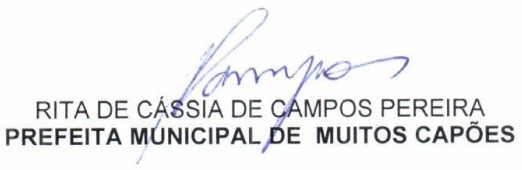 